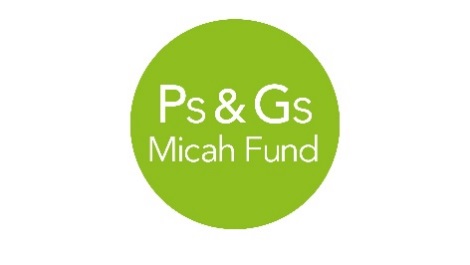 Micah Fund Grant Application Form
 I’m happy to be contacted in the future about the Micah Fund.
(regardless of whether my application is successful or not)Following receipt of your application we may ask for additional information for example references and annual accounts.

Please email your form to office@psandgs.org.uk with the subject title,Micah Fund Application – “Project Name”, or post to Micah Fund, St Paul’s & St George’s Church, 10 Broughton Street, Edinburgh, EH1 3RH.Name of OrganisationCharity Number (if applicable)Registered Office AddressContact NameTelephone NumberEmail AddressHow did you hear about the Micah Fund?Tell us about your organisation.  (up to 100 words)Tell us about your organisation.  (up to 100 words)Which of the four strategy areas of the Micah Fund are you seeking funding under?Which of the four strategy areas of the Micah Fund are you seeking funding under? Discipleship Theological Education Church Planting Social Transformation Discipleship Theological Education Church Planting Social TransformationTell us about the project you’d like support with.  (up to 500 words)
Please include:who the project will benefithow many people the project will benefitthe anticipated outcomes of the projectOptional – A story of one or more people who will, or have, benefited from the project you’re applying for funding for.  (up to an additional 500 words)Tell us about the project you’d like support with.  (up to 500 words)
Please include:who the project will benefithow many people the project will benefitthe anticipated outcomes of the projectOptional – A story of one or more people who will, or have, benefited from the project you’re applying for funding for.  (up to an additional 500 words)Are there any similar projects within the area? If so please explain why your project is different and why it is needed.Are there any similar projects within the area? If so please explain why your project is different and why it is needed.Tell us about any organisations you have links with that will be involved in the project.        (e.g. another charity, local authority)Tell us about any organisations you have links with that will be involved in the project.        (e.g. another charity, local authority)How much money are you seeking from the Micah Fund?How much money are you seeking from the Micah Fund?How much money do you need for the whole project?How much money do you need for the whole project?How do you plan to fund any shortfall?How do you plan to fund any shortfall?Please provide a timeline for the project. (Please include when you require the money)Please provide a timeline for the project. (Please include when you require the money)How will you assess the outcomes of your project?How will you assess the outcomes of your project?If your project is working with children or vulnerable adults, what safeguarding procedures do you have in place?
If your project is working with children or vulnerable adults, what safeguarding procedures do you have in place?
Please use this space to provide us with any other information you feel relevant?(up to 250 words)Please use this space to provide us with any other information you feel relevant?(up to 250 words)